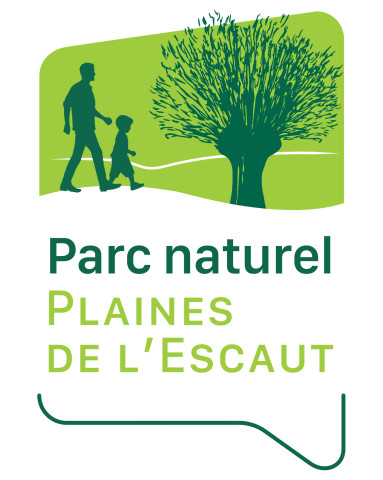 Un.e étudiant.e jobisteFONCTIONAccueil et information des visiteurs de la Maison du Parc naturel des Plaines de l'EscautGestion de l’infrastructure touristique l’Escale forestière, la Pic’orée (et son Parcours Pieds nus) et le Promenoir des cimes : ouverture et fermeture des portes, démarrage de la scénographie, gestion des documents et folders touristiques, suivi des statistiques de fréquentation…)Répondre au téléphone, effectuer des tâches diverses de secrétariat, classement…Gestion d'une caisse, d'une billetterie et d’une petite boutiqueCONDITIONSContrat d’étudiantPériodes : week-ends, vacances scolaires, jours fériés (en alternance)DIVERSFormation interne et écolage assurés en interneEtudes suivies IMPERATIVEMENT dans le niveau supérieur (bac ou master), et de préférence dans le domaine touristique ou des languesComprendre et savoir s’exprimer en Néerlandais et/ou en Anglais est fortement souhaitéUne bonne connaissance du territoire (touristique) est un plusExcellent relationnelBonne présentationPersonne rigoureuse et motivée sachant travailler de manière autonomeEnvoyez lettre de motivation et c.v. avant le 11 février 2022 àParc naturel des Plaines de l'Escaut, Rue des Sapins 31 à 7603 Bon-Secours, Tél. 069.77.98.70	Fax. 069/77.98.11cherpoel@pnpe.be